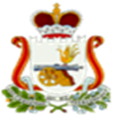 СОВЕТ  ДЕПУТАТОВ  КРУТОВСКОГО СЕЛЬСКОГО  ПОСЕЛЕНИЯ		                              РЕШЕНИЕ   от  21 мая  2019 года  № 8 Об утверждении заключение   Контрольно-ревизионной комиссии муниципального образования«Велижский район» о результатах проведения внешней проверкигодового отчета об исполнении бюджета муниципального образования Крутовское сельское поселение за 2018 годЗаслушав и обсудив информацию Главы муниципального образования Крутовское сельское поселение Васильевой М.В. « Об утверждении заключения контрольно-ревизионной комиссии муниципального образования «Велижский район» на проект решения Совета депутатов  Крутовского сельского поселения «Об исполнении бюджета муниципального образования Крутовское сельское поселение за 2018 год»Совет депутатов Крутовского сельского поселенияРЕШИЛ:1. Утвердить Заключение Контрольно-ревизионной комиссии муниципального образования «Велижский район» на проект решения Совета депутатов Крутовского сельского поселения «Об исполнении бюджета муниципального образования Крутовское сельское поселение за 2018 год»2. Данное решение вступает в силу с момента его подписания Главой муниципального образования Крутовское сельское поселение, подлежит размещению на странице муниципального образования Крутовское сельское поселение на официальном сайте муниципального образования «Велижский район» в сети Интернет и в местах для обнародования нормативно правовых актов. Приложение №1	к решению Совета депутатов Крутовского сельского поселения от 21.05.2019 №8Об утверждении заключения контрольно-ревизионной комиссиимуниципального образования «Велижский район» на проект решения Совета депутатов  Крутовскогосельского поселения «Об исполнении бюджета муниципального образования Крутовское сельское поселение за 2018 год»ЗАКЛЮЧЕНИЕКонтрольно-ревизионной комиссии муниципального образования«Велижский район» о результатах проведения внешней проверки годового отчета об исполнении бюджета муниципального образования Крутовское сельское поселение за 2018 год1.0. Основание, цель, предмет, объект и информационная основавнешней проверки годового отчета об исполнении бюджетамуниципального образования Крутовское сельское поселениеза 2018 годВнешняя проверка годового отчета об исполнении бюджета муниципального образования Крутовское сельское поселение за 2018 год (далее – Внешняя проверка) проведена Контрольно-ревизионной комиссией муниципального образования «Велижский район» на основании статей 157, 264.4 Бюджетного кодекса Российской Федерации, статьи 3 Положения о Контрольном органе муниципального образования «Велижский район», утвержденного решением Велижского районного Совета депутатов               от 12.12.2011 № 73, «Соглашением о передачи Контрольно-ревизионной комиссии муниципального образования «Велижский район» полномочий Контрольно-ревизионной комиссии Крутовского сельского поселения по осуществлению внешнего муниципального финансового контроля»           от 25.12.2013 № 1.Целями проведения Внешней проверки являются:- подтверждение полноты и достоверности данных в годовом отчете об исполнении бюджета муниципального образования Крутовское сельское поселение за 2018 год (далее – годовой отчет), органом обеспечивающим исполнение бюджета муниципального образования Крутовское сельское поселение  (далее – местный бюджет) – Администрацией Крутовского сельского поселения (далее – Администрация); - установление полноты и правильности отражения в годовом отчете об исполнении местного бюджета доходов, расходов и источников финансирования дефицита местного бюджета;- оценка соблюдения бюджетного законодательства при осуществлении бюджетного процесса в муниципальном образовании Крутовское сельское поселение (далее – муниципальное образование);- оценка уровня исполнения показателей, утвержденных решением   Совета депутатов Крутовского сельского поселения от 28.12.2017 № 28 «О бюджете муниципального образования Крутовское сельское поселение на 2018 год и на плановый период 2019 и 2020 годов», в редакции решений   от 01.08.2018, от 27.12.2018 № 26 (далее – Решение от 28.12.2017 № 28).  Внешняя проверка годового отчета за 2018 год включает внешнюю проверку сведений, представляемых одновременно с годовым отчетом об исполнении местного бюджета, в том числе на предмет соответствия по составу и заполнению (содержанию) Инструкции «О порядке составления и предоставления годовой, квартальной и месячной отчетности об исполнении бюджетов бюджетной системы Российской Федерации», утвержденной приказом Министерства финансов Российской Федерации от 28.12.2010   № 191н (далее – Приказ Минфина РФ от 28.12.2010 № 191н).Предметом Внешней проверки является годовой отчет за 2018 год об исполнении местного бюджета. Информационную базу проведения Внешней проверки годового отчета за 2018 год составляют:- Бюджетный кодекс Российской Федерации (далее – БК РФ);- Федеральный закон от 06.12.2011 № 402-ФЗ «О бухгалтерском учете» (далее – Закон от 06.12.2011 № 402- ФЗ);- Приказ Министерства финансов Российской Федерации                   от 01.06.2013 № 65н «Об утверждении указаний о порядке применения бюджетной классификации Российской Федерации» (далее – Приказ Минфина РФ от 01.06.2013 № 65н);- Приказ Минфина РФ от 28.12.2010 № 191н;- Устав муниципального образования Крутовское сельское поселение (новая редакция);- Положение о бюджетном процессе в муниципальном образовании Крутовское сельское поселение, утвержденное решением Совета депутатов Крутовского сельского поселения от 30.06.2008 № 18;- Решение от 28.12.2017 № 28.Решение от 28.12.2017 № 28 и все изменения к нему были опубликованы в печатном средстве муниципального образования Крутовское сельское поселение «Крутовские вести». - Постановление Главы муниципального образования Крутовское сельское поселение от 29.05.2006 № 13 «Об утверждении положения о порядке расходования средств резервного фонда Администрации Крутовского сельского поселения» (далее – Положение о порядке расходования средств резервного фонда Администрации Крутовского сельского поселения; - Распоряжение Администрации Крутовского сельского поселения   от 18.06.2014 № 23 «Об утверждении Порядка составления и ведения кассового плана» (далее – Порядок составления и ведения кассового плана);- Сводная бюджетная роспись на 2018 год.2.0. Внешняя проверка годового отчета об исполнении бюджета муниципального образования Крутовское сельское поселение за 2018 годВ рамках внешней проверки годового отчета об исполнении бюджета муниципального образования Крутовское сельское поселение за 2018 год проведена внешняя проверка бюджетной отчетности Главного администратора бюджетных средств муниципального образования Крутовское сельское поселение – Администрации Крутовского сельского поселения за 2018 год (далее – ГАБС). Проверка включала в себя арифметическую проверку, проверку контрольных соотношений между показателями бюджетной отчетности ГАБС. В ходе проверки установлено следующее: годовая бюджетная отчетность представлена в срок, по формам согласно подпункта 11.1 пункта 11 Приказа Минфина РФ от 28.12.2010 № 191н. ГАБС предоставил отчетность с нарушениями и недостатками, не оказавшими существенного влияния на достоверность данных годового отчёта об исполнении бюджета муниципального образования Крутовского сельского поселения. Основным недостатком бюджетной отчетности ГАБС является несоответствие содержания форм бюджетной отчетности требованиям пункта 7 Приказа Минфина РФ от 28.12.2010 № 191н по причине нарушений правил ведения бухгалтерского учета ГАБС, связаны с недостаточным анализом руководителем проверяемого объекта результатов деятельности на вверенном участке, незнанием норм финансового и бюджетного законодательства, невнимательностью и ослаблением ответственности исполнителей.В ходе анализа исполнения бюджета ГАБС установлено, что исполнение бюджета в 2018 году в целом осуществлялось в соответствии с бюджетным законодательством Российской Федерации, при этом были допущены нарушения, установленные статьей 160.2-1 «Бюджетные полномочия главного распорядителя (распорядителя) бюджетных средств, главного администратора (администратора) доходов бюджета, главного администратора (администратора) источников финансирования дефицита бюджета по осуществлению внутреннего финансового контроля и внутреннего финансового аудита» БК РФ (далее – статья 160.2-1 БК РФ).Всего нарушений на сумму 1 551 453,88 рублей.В результате внешней проверки бюджетной отчетности ГАБС существенных искажений не установлено. Фактов, способных негативно повлиять на достоверность бюджетной отчетности, не выявлено. Результаты внешней проверки годовой бюджетной отчетности ГАБС за 2018 год отражены в приложении № 4 (далее – Приложение № 4).Администрация для внешней проверки годового отчета об исполнении бюджета муниципального образования Крутовское сельское поселение за 2018 год представила следующую бюджетную отчетность:- Баланс исполнения бюджета (форма 0503120);- Баланс по поступлениям и выбытиям бюджетных средств (форма 0503140);- Справка по консолидируемым расчетам (форма 0503125);- Отчет о бюджетных обязательствах (форма 0503128);- Отчет об исполнении бюджета (форма 0503117);- Отчет о движении денежных средств (форма 0503123);- Отчет о кассовом поступлении и выбытии бюджетных средств (форма 0503124);- Отчет о финансовых результатах деятельности (форма 0503121);- Справка по заключению счетов бюджетного учета отчетного финансового года (форма 0503110);- Пояснительная записка (форма 0503160).Отчетность представлена согласно подпункта 11.2. пункта 11 Приказа Минфина РФ от 28.12.2010 № 191н.Баланс исполнения бюджета (форма 0503120)(далее – форма 0503120).           Форма 0503120 сформирована в соответствии с пунктом 114 Приказа Минфина РФ от 28.12.2010 № 191н на основании Баланса главного распорядителя, распорядителя, получателя бюджетных средств, главного администратора, администратора источников финансирования дефицита бюджета, главного администратора, администратора доходов бюджета (форма 0503130) (далее – Баланс форма 0503130),  сформированного ГАБС), и годового Баланса по поступлениям и выбытиям бюджетных средств (форма 0503140) путем объединения показателей по строкам и графам отчетов, с одновременным исключением взаимосвязанных показателей. Баланс по поступлениям и выбытиям бюджетных средств (0503140) сверен с данными Управления Федерального казначейства по Смоленской области – Выпиской из лицевого счета бюджета                       № 02633007610 за 30 декабря 2018 года (форма 0531775), нарушений не установлено.Отчет об исполнении бюджета (форма 0503117). Показатели Отчета об исполнении бюджета тождественны аналогичным данным Управления Федерального казначейства по Смоленской области (Сводная ведомость по кассовым поступлениям в бюджет (форма 0531817), Сводная ведомость по кассовым выбытиям из бюджета (форма 0531815).Отчет об исполнении бюджета сформирован в соответствии с пунктом 137 Приказа Минфина РФ от 28.12.2010 № 191н на основании данных Отчета об исполнении бюджета главного распорядителя, распорядителя, получателя бюджетных средств, главного администратора, администратора источников финансирования дефицита бюджета, главного администратора, администратора доходов бюджета (форма 0503127) (далее – форма 0503127), сформированного ГАБС, Отчета о кассовом поступлении и выбытии бюджетных средств (форма 0503124).Отчет о кассовом поступлении и выбытии бюджетных средств (форма 0503124) сверен с данными Управления Федерального казначейства по Смоленской области (Сводная ведомость по кассовым поступлениям в бюджет (форма 0531817), Сводная ведомость по кассовым выбытиям из бюджета (форма 0531815).Отчет о бюджетных обязательствах (форма 0503128) (далее – форма 0503128) сформирован на основании формы 0503128, представленной ГАБС, соответствует аналогичным показателям Отчета об исполнении бюджета (форма 0503117).Исполнение местного бюджета в 2018 году осуществлялось на основе сводной бюджетной росписи. При сопоставлении показателей сводной бюджетной росписи с решением от 28.12.2017 № 28 установлено нарушение пункта 2.1. статьи 217 БК РФ:- техническая ошибка: расходы по межеванию земельных участков на сумму 267,7 тыс. рублей в решении от 28.12.2017 № 28 утверждены по коду 01139220022000240, в сводной бюджетной росписи – по коду 01139200022000240. Соответственно, данная техническая ошибка (целевая статья 9200022000) отражена и в формах: Отчет об исполнении бюджета (форма 0503117), Отчет о кассовом поступлении и выбытии бюджетных средств (форма 0503124), Отчет о бюджетных обязательствах (форма 0503128);- несоответствие наименования целевой статьи: в решении           от 28.12.2017 № 28 по подразделу 0501 «Жилищное хозяйство» утверждена целевая статья 8910015000 с наименованием «Основные мероприятия  «Расходы на оплату по ремонту жилых домов муниципальной собственности»  «Региональный фонд капитального ремонта многоквартирных домов Смоленской области», в сводной бюджетной росписи – с наименованием – «Добровольный имущественный взнос Крутовского сельского поселения в некоммерческую организацию "Региональный фонд капитального ремонта многоквартирных домов Смоленской области").Отчет о движении денежных средств (форма 0503123) сформирован в соответствии с пунктом 150.4. Приказа Минфина РФ от 28.12.2010       № 191н на основании формы 0503123, представленной ГАБС, нарушений не установлено. Отчет о финансовых результатах деятельности (форма 0503121) (далее – форма 0503121) сформирован в соответствии с пунктом 100 Приказа Минфина РФ от 28.12.2010 № 191н  на основании формы 0503121, представленной ГАБС. Установлено нарушение пункта 96 Приказа Минфина РФ             от 28.12.2010 № 191н на сумму 54 266,96 рублей, несоответствие показателей между формами отчетов 0503121, 0503169 и 0503120: Показатели по строкам: - 480 «Чистое увеличение прочей дебиторской задолженности (кроме бюджетных кредитов)» формы 0503121 в сумме 85 157,34 рублей не соответствуют показателям формы 0503120 по строкам: 250 «Дебиторская задолженность по доходам (020500000, 020900000), всего»,  470 «Кредиторская задолженность по доходам (020500000, 020900000), всего»,  в форме 0503169 – увеличение прочей дебиторской задолженности в сумме 58 023,86 рублей; - 540 «Чистое увеличение прочей кредиторской задолженности» формы 0503121 в сумме 10 215,57 рублей не соответствуют показателям формы 0503120 по строкам: 260 «Дебиторская задолженность по выплатам (020600000, 020800000, 030300000), всего», 410 «Кредиторская задолженность по выплатам (030200000, 020800000, 030402000, 030403000), всего», 420 «Расчеты по платежам в бюджеты (030300000)», в форме 0503169 – увеличение прочей кредиторской задолженности в сумме (-)16 917,91 рублей.Справка по заключению счетов бюджетного учета отчетного финансового года (форма 0503110) (далее – форма 0503110) сформирована в соответствии с пунктом 47 Приказа Минфина РФ от 28.12.2010 № 191н на основании формы 0503110 к Балансу форма 0503130, представленной ГАБС, нарушений не установлено.Справка по консолидируемым расчетам (форма 0503125) сформирована на основании Справок по консолидируемым расчетам (форма 0503125), представленных ГАБС, в соответствии с Приказом Минфина РФ                    от 28.12.2010 № 191н. Нарушений не установлено. Пояснительная записка (форма 0503160) представлена формами в соответствии с Приказом Минфина РФ от 28.12.2010 № 191н. Информация в формах содержит обобщенные за отчетный период данные о результатах исполнения бюджета субъектом бюджетной отчетности.В нарушение пункта 164 Приказа Минфина РФ от 28.12.2010      № 191н в форме 0503166 «Сведения об исполнении мероприятий в рамках целевых программ» наименование программы, подпрограммы, указанные в графе 1 не соответствует коду целевой статьи расходов по бюджетной классификации, указанному в графе 2.  В нарушение пункта 170.2 Приказа Минфина РФ от 28.12.2010   № 191н не указаны причины неисполнения по графе 8 формы 0503175 «Сведения о принятых и неисполненных обязательствах получателя бюджетных средств». В нарушение пункта 167 Приказа Минфина РФ от 28.12.2010      № 191н в Сведениях по дебиторской и кредиторской задолженности (форма 0503169) при наличии просроченной дебиторской задолженности не заполнен раздел 2 «Сведения о просроченной задолженности».3.0. Соблюдение бюджетного законодательства при осуществлении бюджетного процесса в муниципальном образовании Крутовское сельское поселениеБюджетный процесс в муниципальном образовании основывался на положениях БК РФ, Устава муниципального образования Крутовское сельское поселение (новая редакция), Положения о бюджетном процессе в муниципальном образовании Крутовское сельское поселение, утвержденного решением Совета депутатов Крутовского сельского поселения                    от 30.06.2008 № 18.Решение Совета депутатов  Крутовского сельского поселения «О бюджете муниципального образования Крутовское сельское поселение на 2018 год и на плановый период 2019 и 2020 годов» утверждено 28.12.2017 до начала финансового года. Местный бюджет был утвержден по доходам в сумме 2 804,2 тыс. рублей и расходам в сумме 2 804,2 тыс. рублей.Последняя корректировка параметров местного бюджета принята 27.12.2018. Внесены изменения и дополнения в местный бюджет, доходная часть местного бюджета по сравнению с первоначальными значениями увеличились на 6,8 % , расходная на 9,2 % и составили 2 995,3 тыс. рублей и 3 063,2 тыс. рублей соответственно.Исполнение местного бюджета в 2018 году осуществлялось на основе сводной бюджетной росписи.В соответствии со статьей 217.1 БК РФ, Порядком составления и ведения кассового плана осуществлялось составление и ведение кассового плана.Согласно представленному отчету об исполнении местного бюджета за 2018 год доходная часть бюджета исполнена в сумме 3 008,6 тыс. рублей или 100,4 %. Расходные обязательства местного бюджета исполнены в сумме 2 782,8 тыс. рублей или 90,8 % от объема годовых назначений.Профицит бюджета составил 225,8 тыс. рублей.   В соответствии с Балансом исполнения бюджета (форма 0503120) на 01.01.2018 на счетах бюджета в органе Федерального казначейства имелся остаток средств в сумме 243,1 тыс. рублей (40,6 % от собственных доходов 2017 года), на 01.01.2019 – 468,8 тыс. рублей (64,3 % от собственных доходов 2018 года).На 01.01.2019 сложилась дебиторская задолженность в сумме        114,8 тыс. рублей, кредиторская задолженность – 39,9 тыс. рублей.4.0. Анализ исполнения решения о бюджете муниципального образования Крутовское сельское поселение за 2018 годАдминистрацией, как органом организующем организацию исполнения и исполнение местного бюджета годовая отчетность представлена в составе, соответствующем Приказу Минфина РФ от 28.12.2010 № 191н.          Казначейское исполнение местного бюджета осуществляется Финансовым управлением Администрации муниципального образования «Велижский район» на основании заключенного соглашения о передаче части полномочий.4.1. Анализ исполнения показателей доходной части бюджетамуниципального образования Крутовское сельское поселениеДоходная часть местного бюджета в 2018 году исполнена в сумме 3 008,6 тыс. рублей (100,4 % от плановых назначений на год), в том числе по налоговым и неналоговым доходам в сумме – 729,3 тыс. рублей (101,9 % от плановых назначений). Уточненные плановые назначения по поступлениям доходов увеличились к первоначальному плану на 6,8 %. По отношению к 2017 году фактические доходы увеличились на 40,0 %.Динамика и структура исполнения доходной части местного бюджета в 2018 году представлена в Приложении № 1.В структуре доходов местного бюджета объем налоговых и неналоговых доходов (далее – собственные доходы) местного бюджета составил 24,2 % в общей сумме доходов местного бюджета муниципального образования.В структуре собственных доходов (Приложение № 2) основными доходными источниками являются: налоговые доходы  – 81,8 % (19,8 % от общего поступления доходов). Поступление по данному виду доходов составило 596,8 тыс. рублей, что выше плановых назначений на 2,3 % и на 0,4 % ниже уровня 2017 года, в том числе:- 39,2 % занимают налоги на прибыль, доходы. Поступление по налогу  за 2018 год составило 233,8 тыс. рублей с исполнением плановых назначений на 119,2 %. Относительно уровня 2017 года объемы доходов от уплаты налога в 2018 году увеличились на 16,1 %;- 28,8 % занимают налоги на товары (работы, услуги), реализуемые на территории Российской Федерации. Поступление налогов за 2018 год составило 171,6 тыс. рублей с исполнением плановых назначений на    106,4 %. Относительно уровня 2017 года объемы доходов от уплаты налогов в 2018 году снизились на 9,8 %;- 21,0 % занимают налоги на совокупный доход. Поступление по налогам за 2018 год составило 125,7 тыс. рублей с исполнением плановых назначений на 68,0 %. Относительно уровня 2017 года объемы доходов от уплаты налога в 2018 году снизились на 21,9 %;- 11,0 % занимают налоги на имущество, поступление по данным налогам составило 65,7 тыс. рублей с исполнением плановых назначений на      159,9 %, в том числе: налог на имущество физических лиц – 3,2 тыс. рублей (исполнение 114,3 %), земельный налог – 62,5 тыс. рублей (исполнение      163,2 %). Относительно уровня 2017 года собираемость налогов увеличилась на 41,9 %.неналоговые доходы – 18,2 % (4,4 % от общего поступления доходов). Неналоговые доходы представлены доходами от использования имущества, находящегося в государственной и муниципальной собственности.  Поступление по данному виду доходов составило 132,5 тыс. рублей, что составляет 100,0 % плановых назначений, в 2017 году поступлений неналоговых доходов не было.Основным доходным источником в структуре местного бюджета являются безвозмездные поступления от других бюджетов бюджетной системы Российской Федерации: 75,8 % или 2 279,3 тыс. рублей или 100,0 % от  плановых назначений, или 147,2 % уровня 2017 года:- дотации: 72,8 % или 2 190,2 тыс. рублей или 100,0 % от плановых назначений, 145,3 % к уровню 2017 года;- субвенции: 1,1 % или 33,6 тыс. рублей или 100,0 % от плановых назначений, или 95,5 % к уровню 2017 года;- иные межбюджетные трансферты: 1,9 % или 55,5 тыс. рублей или   100,0 % от плановых назначений, или 925,0 % к уровню 2017 года.4.2. Анализ исполнения показателей расходной части бюджета муниципального образования Крутовское сельское поселение          Решением от 28.12.2017 № 28 расходы местного бюджета утверждены в сумме 2 804,2 тыс. рублей. Уточненный годовой план составил                 3 063,2 тыс. рублей, что выше на 9,2 % первоначального.Динамика и структура исполнения расходной части местного бюджета в 2018 году представлена в Приложении № 3.Расходы по обязательствам местного бюджета исполнены в сумме 2 872,8 тыс. рублей, что составляет 90,8 % планового объема расходов бюджета.Исполнение бюджета по расходам соответствуют данным «Отчета об исполнении бюджета» (форма 0503117).В структуре расходов в 2018 году наибольший удельный вес в общем объеме занимали расходы на:- общегосударственные вопросы – 69,0 %, утвержденные в сумме      2 061,4 тыс. рублей исполнены на 93,1 % (1 919,0 тыс. рублей);- жилищно-коммунальное хозяйство – 21,0 %, утвержденные в сумме 677,3 тыс. рублей исполнены на 86,5 % (585,6 тыс. рублей);- национальная экономика – 6,6 %, утвержденные в сумме            229,2 тыс. рублей исполнены на 79,8 % (182,9 тыс. рублей);- социальная политика – 2,2 %, утвержденные в сумме 61,7 тыс. рублей исполнены на 100,0 %;- национальная оборона – 1,2 %, утвержденные в сумме                  33,6 тыс. рублей исполнены на 100,0 %.Резервный фонд Администрации Решением от 28.12.2017 № 28 утвержден в сумме 10,0 тыс. рублей, что составляет 0,4 % от общего объема расходов местного бюджета, что соответствует пункту 3 статьи 81 БК РФ (до   3,0 %). Последней корректировкой параметров местного бюджета резервный фонд утвержден в сумме 0,0 рублей.        Поступление в дорожный фонд составило 171,6 тыс. рублей, расход средств на дорожное хозяйство (дорожные фонды) составил                   182,9 тыс. рублей (данные Сводной ведомости по кассовым поступлениям в бюджет (форма 0531817), Сводной ведомости по кассовым выбытиям из бюджета (форма 0531815). Остаток средств дорожного фонда на начало года составил 81,1 тыс. рублей, на конец года – 69,8 тыс. рублей. Публичные нормативные обязательства утверждены в сумме         61,7 тыс. рублей, исполнены на 100,0 %.4.3. Дефицит (профицит) бюджета муниципального образования Крутовское сельское поселение и источники его финансированияРешением от 28.12.2017 № 28 уточненный размер дефицита составил                   67,9 тыс. рублей, первоначально дефицит (профицит) бюджета не утверждался. За 2018 год местный  бюджет исполнен с профицитом в сумме   225,8 тыс. рублей. Источник финансирования профицита – изменение остатков средств на счетах по учету средств бюджета.4.4. Анализ состояния муниципального долга муниципального образования Крутовское сельское поселение          Решением от 28.12.2017 № 28 на 01.01.2019 года верхний предел муниципального долга по долговым обязательствам установлен в сумме           0,0 тыс. рублей, предельный объем муниципального долга установлен в сумме 0,0 тыс. рублей. В течение года верхний предел муниципального долга по долговым обязательствам не изменялся.         Бюджетные кредиты, кредиты от кредитных организаций, муниципальные гарантии в 2018 году не предоставлялись.5.0. Долгосрочные целевые программы В отчетном финансовом году утверждена одна муниципальная программа,  что составляет 21,7 % от утвержденного общего объема расходов местного бюджета (исполнение – 20,6 %):Таблица6.0. Выводы и предложения6.1. Проект решения «Об утверждении отчета «Об исполнении бюджета муниципального образования Крутовское сельское поселение за 2018 год» отражает достоверно во всех существенных отношениях кассовое исполнение доходов, расходов и источников финансирования дефицита бюджета муниципального образования за период с 1 января 2018 года по 31 декабря 2018 года включительно.6.2. По результатам проведения внешней проверки годового отчета об исполнении бюджета муниципального образования Крутовское сельское поселение за 2018 год выявлено, что бюджетная отчётность составлена с нарушениями и недостатками, не оказавшими существенного влияния на достоверность данных годового отчёта об исполнении бюджета муниципального образования Крутовское сельское поселение.Всего установлено нарушений на сумму 54 266,96 рублей, в том числе:6.2.1. Нарушение пункта 96 Приказа Минфина РФ от 28.12.2010 № 191н на сумму 54 266,96 рублей, несоответствие показателей между формами отчетов 0503121, 0503169 и 0503120:Показатели по строкам: - 480 «Чистое увеличение прочей дебиторской задолженности (кроме бюджетных кредитов)» формы 0503121 в сумме 85 157,34 рублей не соответствуют показателям формы 0503120 по строкам: 250 «Дебиторская задолженность по доходам (020500000, 020900000), всего»,  470 «Кредиторская задолженность по доходам (020500000, 020900000), всего»,  в форме 0503169 – увеличение прочей дебиторской задолженности в сумме 58 023,86 рублей; - 540 «Чистое увеличение прочей кредиторской задолженности» формы 0503121 в сумме 10 215,57 рублей не соответствуют показателям формы 0503120 по строкам: 260 «Дебиторская задолженность по выплатам (020600000, 020800000, 030300000), всего», 410 «Кредиторская задолженность по выплатам (030200000, 020800000, 030402000, 030403000), всего», 420 «Расчеты по платежам в бюджеты (030300000)», в форме 0503169 – увеличение прочей кредиторской задолженности в сумме (-)16 917,91 рублей.6.2.2. нарушение пункта 164 Приказа Минфина РФ от 28.12.2010 № 191н: в форме 0503166 «Сведения об исполнении мероприятий в рамках целевых программ» наименование программы, подпрограммы, указанные в графе 1 не соответствует коду целевой статьи расходов по бюджетной классификации, указанному в графе 2.6.2.3. нарушение пункта 170.2 Приказа Минфина РФ от 28.12.2010   № 191н: не указаны причины неисполнения по графе 8 формы 0503175 «Сведения о принятых и неисполненных обязательствах получателя бюджетных средств». 6.2.4. нарушение пункта 167 Приказа Минфина РФ от 28.12.2010     № 191н: в Сведениях по дебиторской и кредиторской задолженности (форма 0503169) при наличии просроченной дебиторской задолженности не заполнен раздел 2 «Сведения о просроченной задолженности».6.2.5. нарушение пункта 2.1. статьи 217 БК РФ:6.2.5.1. установлена техническая ошибка: расходы по межеванию земельных участков на сумму 267,7 тыс. рублей в решении от 28.12.2017  № 28 утверждены по коду 01139220022000240, в сводной бюджетной росписи – по коду 01139200022000240. Соответственно, данная техническая ошибка (целевая статья 9200022000) отражена и в формах: Отчет об исполнении бюджета (форма 0503117), Отчет о кассовом поступлении и выбытии бюджетных средств (форма 0503124), Отчет о бюджетных обязательствах (форма 0503128).6.2.5.2. установлено несоответствие наименования целевой статьи: в решении от 28.12.2017 № 28 по подразделу 0501 «Жилищное хозяйство» утверждена целевая статья 8910015000 с наименованием «Основные мероприятия  «Расходы на оплату по ремонту жилых домов муниципальной собственности»  «Региональный фонд капитального ремонта многоквартирных домов Смоленской области», в сводной бюджетной росписи – с наименованием – «Добровольный имущественный взнос Крутовского сельского поселения в некоммерческую организацию "Региональный фонд капитального ремонта многоквартирных домов Смоленской области").6.3. По результатам внешней проверки бюджетной отчетности ГАБС за 2018 год установлено нарушений в сумме 1 551 453,88 рублей. Недостатков, способных негативно повлиять на полноту и достоверность годового отчета об исполнении бюджета муниципального образования Крутовское сельское поселение за 2018 год не выявлено.Представленный проект решения соответствует требованиям бюджетного законодательства Российской Федерации. 6.4. В целях соблюдения бюджетного законодательства при исполнении бюджета муниципального образования, качественного составления бюджетной отчетности Контрольно-ревизионная комиссия муниципального образования «Велижский район» рекомендует Администрации:установленные факты, свидетельствующие о наличии нарушений и недостатков при формировании и исполнении местного бюджета, рассмотреть по существу и принять исчерпывающие меры по их устранению и недопущению их в последующем.усилить контроль над соблюдением установленных принципов бюджетной системы РФ и требований бюджетного законодательстваосуществлять бюджетные полномочия по внутреннему финансовому контролю и внутреннему финансовому аудиту в соответствии со статьей 160.2-1 БК РФ.__._________.2019Приложение № 1 к Заключению Контрольно-ревизионной комиссии      муниципального образования «Велижский район» о результатах проведения внешней проверки годового отчета об исполнении бюджета муниципального образования Крутовское сельское поселение за 2018 годДинамика и структура исполнения доходной части местного бюджета в 2018 году Приложение № 2 к Заключению Контрольно-ревизионной комиссии      муниципального образования «Велижский район» о результатах проведения внешней проверки годового отчета об исполнении бюджета муниципального образования Крутовское сельское поселение за 2018 годСтруктура собственных доходовПриложение № 3 к Заключению Контрольно-ревизионной комиссии      муниципального образования «Велижский район» о результатах проведения внешней проверки годового отчета об исполнении бюджета муниципального образования Крутовское сельское поселение за 2018 год  Динамика и структура исполнения расходной части местного бюджета в 2018 годПриложение № 4 к Заключению Контрольно-ревизионной комиссии      муниципального образования «Велижский район» о результатах проведения внешней проверки годового отчета об исполнении бюджета муниципального образования Крутовское сельское поселение за 2018 год         Результаты внешней проверкигодовой бюджетной отчетности главного администраторабюджетных средств муниципального образования Крутовское сельское поселение – Администрации Крутовского сельскогопоселения (далее – ГАБС) за 2018 годПроверка включала в себя арифметическую проверку, проверку контрольных соотношений между показателями бюджетной отчетности ГАБС и Главной книги.Информационную базу проведения проверки годового отчета за 2018 год составляют:- Бюджетный кодекс Российской Федерации (далее – БК РФ);- Федеральный закон от 06.12.2011 № 402-ФЗ «О бухгалтерском учете» (далее – Закон от 06.12.2011 № 402- ФЗ);- Приказ Министерства финансов Российской Федерации от 13.06.1995 № 49 «Об утверждении методических указаний по инвентаризации имущества и финансовых обязательств» (далее – Методические указания № 49);- Приказ Министерства финансов Российской Федерации от 01.12.2010 № 157н «Об утверждении Единого плана счетов бухгалтерского учета для органов государственной власти (государственных органов), органов местного самоуправления, органов управления государственными внебюджетными фондами, государственных академий наук, государственных (муниципальных) учреждений и Инструкции по его применению» (далее – Приказ Минфина РФ от 01.12.2010 № 157н);- Приказ Министерства финансов Российской Федерации от 06.12.2010 № 162н «Об утверждении плана счетов бюджетного учета и инструкции по его применению» (далее – Приказ Минфина РФ от 06.12.2010 № 162н); - Приказ Министерства финансов Российской Федерации от 28.12.2010 № 191н «Об утверждении инструкции о порядке составления годовой, квартальной и месячной отчетности об исполнении бюджетов бюджетной системы Российской Федерации» (далее – Приказ Минфина РФ от 28.12.2010 № 191н);- Приказ Министерства финансов Российской Федерации от 01.06.2013 № 65н «Об утверждении указаний о порядке применения бюджетной классификации Российской Федерации» (далее – Приказ Минфина РФ от 01.06.2013 № 65н);- Решение Совета депутатов Крутовского сельского поселения от 28.12.2017     № 28 «О бюджете муниципального образования Крутовское сельское поселение на 2018 год и на плановый период 2019 и 2020 годов», в редакции решений от 01.08.2018, от 27.12.2018№ 26 (далее – Решение    от 28.12.2017 № 28);- Решение Совета депутатов Крутовского сельского поселения от 30.06.2008     № 18 «Об утверждении Положения о бюджетном процессе в муниципальном образовании Крутовское сельское поселение» (далее – Положение о бюджетном процессе).В ходе проверки установлено следующее:В Приложении № 13 «Ведомственная структура расходов местного бюджета (распределение бюджетных ассигнований по главным распорядителям бюджетных средств, разделам, подразделам, целевым статьям (муниципальным программам и непрограммным направлениям деятельности), группам (группам и подгруппам) видов расходов классификации расходов бюджетов) на 2018 год» к Решению от 28.12.2017   № 28 ГАБС выделен как главный распорядитель средств с кодом ведомственной принадлежности 912.В Приложении № 3 «Перечень Главных администраторов доходов местного бюджета» к Решению от 28.12.2017 № 28 ГАБС является главным администратором доходов с закрепленным перечнем доходов бюджета и кодом главного администратора доходов бюджета 912.В Приложении № 4 «Перечень главных администраторов источников финансирования дефицита местного бюджета» к Решению от 28.12.2017  № 28 ГАБС является главным администратором источников финансирования дефицита местного бюджета с закрепленным перечнем источников финансирования дефицита местного бюджета и кодом главного администратора источников финансирования дефицита местного бюджета 912.Согласно статей: 6, 7, 9, 10, 11 Положения о бюджетном процессе Администрация формирует и предоставляет бюджетную отчетность по исполнению бюджета поселения, главного администратора доходов бюджета поселений, главного администратора источников финансирования дефицита бюджета поселений, получателя бюджетных средств.Проверка полноты годовой бюджетной отчетностиглавного администратора бюджетных средствГАБС представил следующие документы:- бюджетную отчетность за 2018 год согласно подпункта 11.1. пункта 11 Приказа Минфина РФ от 28.12.2010 № 191н;- Главную книгу за декабрь 2018 год форма 0504072 без заключительных оборотов на конец года.ГАБС бюджетная отчетность представлена согласно подпункта 11.1. пункта 11 Приказа Минфина РФ от 28.12.2010 № 191н в полном объеме. Проверка достоверности годовой бюджетной отчетностиглавного администратора бюджетных средствПроверкой достоверности бюджетной отчетности за 2018 год установлено следующее:Баланс главного распорядителя, распорядителя, получателя бюджетных средств, главного администратора, администратора источников финансирования бюджета, главного администратора, администратора доходов бюджета (форма 0503130) (далее – Баланс) сформирован на основании остатков в разрезе счетов бюджетного учета данных Главной книги на начало года и на конец отчетного периода.  Раздел I «Нефинансовые активы» Баланса подтверждается остатками по стоимости нефинансовых активов в разрезе счетов бюджетного учета, отраженными в Главной книге, данными Сведений о движении нефинансовых активов (форма 0503168) (далее – форма 0503168) на начало и на конец года.Разделы II «Финансовые активы», III «Обязательства» Баланса не подтверждаются остатками по стоимости финансовых активов в разрезе счетов бюджетного учета, остатками кредиторской задолженности получателя бюджетных средств, отраженными в Главной книге на конец периода. В нарушение статьи 9 Закона от 06.12.2011          № 402-ФЗ, пунктов 7, 17,18 Приказа Минфина РФ от 28.12.2010 № 191н установлено несоответствие показателей, отраженных в Балансе и Главной книге на сумму     714 015,41 рублей: По заполнению Справки по консолидируемым расчетам (форма 0503125) (далее – форма 0503125) нарушений нет. Однако, установлены нарушения при отражении операций в Главной книге: показатель – 20235118100000151 «Субвенции бюджетам сельских поселений на осуществление первичного воинского учета на территориях, где отсутствуют военные комиссариаты» в сумме 33 600,00 рублей в Главной книге отражен по счету 120511000 «Расчеты с плательщиками налогов». Нарушение статьи 9 Закона от 06.12.2011 № 402-ФЗ на сумму 33 600,00 рублей.Установлено несоответствие показателей Отчета о финансовых результатах деятельности (форма 0503121) (далее – форма 0503121) с Главной книгой: - по сумме данных по счету 140110110 «налоговые доходы» - 596 862,64 рублей, в форме 0503121 по коду строки 020 отражено 607 436,02 рублей, нарушение на сумму 10 573,38 рублей; - по сумме данных по соответствующим счетам аналитического учета счета 140120000 «Расходы текущего финансового года»:Нарушение статьи 9 Закона от 06.12.2011 № 402-ФЗ, пунктов 7, 96 Приказа Минфина РФ от 28.12.2010 № 191н на сумму 213 407,97 рублей.В Главной книге прочие доходы в сумме 267 720,00 рублей отражены по счету 140100000 «Финансовый результат экономического субъекта» без отнесения на группировочный счет: 140110000 "Доходы текущего финансового года». Нарушение пункта 119 Приказа Минфина РФ от 06.12.2010 № 162н на сумму 267 720,00 рублей.В Главной книге по счету 140120000 «Расходы текущего финансового года» отражены расходы по КОСГУ, несоответствующим Приказу Минфина РФ от 06.12.2010 № 162н на сумму 39 115,00 рублей.Показатели по строкам: - 480 «Чистое увеличение прочей дебиторской задолженности (кроме бюджетных кредитов)» формы 0503121 в сумме 85 157,34 рублей не соответствуют показателям Главной книги (счета 020500000, 020600000, 020800000) в сумме 83 498,63 рублей; - 540 «Чистое увеличение прочей кредиторской задолженности» формы 0503121 в сумме 10 215,57 рублей не соответствуют показателям Главной книги (счета 030200000, 030300000) в сумме 91 850,90 рублей. В Балансе по строкам: 250 «Дебиторская задолженность по доходам (020500000, 020900000), всего», 470 «Кредиторская задолженность по доходам (020500000, 020900000), всего»,  в форме 0503169 – увеличение прочей дебиторской задолженности в сумме 58 023,86 рублей. В Балансе по строкам: 260 «Дебиторская задолженность по выплатам (020600000, 020800000, 030300000), всего», 410 «Кредиторская задолженность по выплатам (030200000, 020800000, 030402000, 030403000), всего», 420 «Расчеты по платежам в бюджеты (030300000)», в форме 0503169 – увеличение прочей кредиторской задолженности в сумме 16 917,91 рублей. Несоответствие показателей между формами отчета 0503121, 0503169 и Баланса. Нарушение на сумму 27 133,48 рублей.Справка по заключению счетов бюджетного учета отчетного финансового года (форма 0503110) (далее – форма 0503110) увязана с формой 0503121, следовательно, все нарушения, установленные в форме 0503121 присущи форме 0503110 (нарушение статьи 9 Закона от 06.12.2011 № 402-ФЗ, пункты 7, 44 Приказа Минфина РФ                 от 28.12.2010 № 191н).Отчет об исполнении бюджета главного распорядителя, распорядителя, получателя бюджетных средств, главного администратора, администратора источников финансирования дефицита бюджета, главного администратора, администратора доходов бюджета (форма 0503127) (далее – форма 0503127), раздел 1 «Доходы бюджета» (далее – раздел 1):наименования и коды бюджетной классификации (далее – КБК), указанные в форме 0503127 соответствуют наименованиям и КБК Приложения № 3 «Перечень Главных администраторов доходов местного бюджета» к Решению от 28.12.2017 № 28.показатели графы 8 «Исполнено всего» раздела 1 формы 0503127 соответствуют показателям формы 0531817 «Сводная ведомость по кассовым поступлениям» (далее – форма 0531817) на 01.01.2019, предоставляемой УФК по Смоленской области. Соответствуют показателям Главной книги по счету 121002000 «Расчеты с финансовым органом по поступлениям в бюджет» за исключением кода 18210102010013000110 (налог на доходы с физических лиц): в Главной книге в сумме 277,49 рублей, в форме 0503127 – 227,49 рублей. Нарушение статьи 9 Закона от 06.12.2011 № 402-ФЗ, пункты 7, 60 Приказа Минфина РФ от 28.12.2010 № 191н на сумму 50,00 рублей;показатели, отраженные в графе 4 «Утвержденные бюджетные назначения» в сумме 2 995 260,00 рублей формы 0503127 соответствуют Решению от 28.12.2017 № 28. Получены доходы в сумме 3 008 592,44 рублей. Исполнение доходов составило 100,4 %.Данные раздела 2 «Расходы бюджета» в форме 0503127  (далее – раздел 2) по графе 4 «Утвержденные бюджетные назначения», графе 5 «Лимиты бюджетных обязательств» соответствуют объемам  бюджетных назначений, закрепленных за ГАБС в Приложении № 13 «Ведомственная структура расходов местного бюджета (распределение бюджетных ассигнований по главным распорядителям бюджетных средств, разделам, подразделам, целевым статьям (муниципальным программам и непрограммным направлениям деятельности), группам (группам и подгруппам) видов расходов классификации расходов бюджетов) на 2018 год» к Решению от 28.12.2017 № 28 и доведенным лимитам бюджетных обязательств.Показатели формы 0503127 по графам: 4 «Утвержденные бюджетные назначения», 5 «Лимиты бюджетных обязательств» соответствуют Главной книге.Показатели формы 0503127 по графам: 6 «Исполнено через финансовые органы», 9 «Исполнено итого» раздела 2 соответствуют показателям формы 0531815 «Сводная ведомость по кассовым выплатам из бюджета» (далее – форма 0531815) на 01.01.2019, предоставляемой УФК по Смоленской области. Кассовые расходы исполнены через лицевой счет, открытый в Финансовом управлении.Расходы бюджета в графах: 6 «Исполнено через финансовые органы», 9 «Исполнено итого» сопоставлены с данными Главной книги. Расходы утверждены в сумме 3 063 180,00 рублей, исполнение составило – 2 782 819,25 рублей. Исполнение расходов по ГАБС составляет 90,8 %. Показатели Отчета о бюджетных обязательствах (форма 0503128) (далее – форма 0503128) по графам: 4 «Утверждено (доведено) бюджетных ассигнований»,        5 «Утверждено (доведено) лимитов бюджетных обязательств», 10 «Исполнено денежных обязательств» соответствует графам: 5 «Лимиты бюджетных обязательств», 9 «Исполнено итого» формы 0503127.В нарушение статьи 9 Закона от 06.12.2011 № 402-ФЗ, пунктов 7, 71 Приказа Минфина РФ от 28.12.2010 № 191н показатели:- графы 7 «принятые бюджетные обязательства – всего» строки 200 «Бюджетные обязательства текущего (отчетного) финансового года по расходам, всего» в сумме 3 063 180,00 рублей формы 0503128 не соответствуют данным по соответствующим счетам аналитического учета счета 150211000 «Принятые обязательства на текущий финансовый год» в Главной книге – в сумме 2 983 926,86 рублей, нарушения на сумму 79 253,14 рублей;- графы 9 «денежные обязательства» строки 200 «Бюджетные обязательства текущего (отчетного) финансового года по расходам, всего» в сумме 2 735 418,97 рублей формы 0503128 не соответствуют данным по соответствующим счетам аналитического учета счета 150212000 «Принятые денежные обязательства на текущий финансовый год» в Главной книге – в сумме 2 558 260,09 рублей, нарушения на сумму     177 158,88 рублей;Показатели Отчета о движении денежных средств (форма 0503123) сопоставлены с суммой соответствующих показателей формы 0503127.   При анализе информации, отраженной в Пояснительной записке установлено следующее:В нарушение пункта 164 Приказа Минфина РФ от 28.12.2010 № 191н в форме 0503166 «Сведения об исполнении мероприятий в рамках целевых программ» наименование программы, подпрограммы, указанные в графе 1 не соответствует коду целевой статьи расходов по бюджетной классификации, указанному в графе 2.  В нарушение пункта 170.2 Приказа Минфина РФ от 28.12.2010 № 191н не указаны причины неисполнения по графе 8 формы 0503175 «Сведения о принятых и неисполненных обязательствах получателя бюджетных средств». В нарушение статьи 9 Закона от 06.12.2011 № 402-ФЗ, пунктов 7, 167 Приказа Минфина РФ от 28.12.2010 № 191н установлено несоответствие показателей, отраженных в Сведениях по дебиторской и кредиторской задолженности (форма 0503169) (далее – форма 0503169) и Главной книге на сумму 714 015,41 рублей: 3. ВыводыПроверка бюджетной отчетности за 2018 год ГАБС показала следующее:ГАБС предоставил отчетность полном объеме и в установленный срок. Вместе с тем следует отметить следующее, ГАБС представил бюджетную отчетность с нарушениями:1.1. статьи 9 Закона от 06.12.2011 № 402-ФЗ, пунктов 7, 17,18 Приказа Минфина РФ от 28.12.2010 № 191н: установлено несоответствие показателей, отраженных в Балансе и Главной книге на сумму 714 015,41 рублей: 1.2. статьи 9 Закона от 06.12.2011 № 402-ФЗ, пункты 7, 44 Приказа Минфина РФ от 28.12.2010 № 191н: форма 0503110 увязана с формой 0503121, следовательно, все нарушения, установленные в форме 0503121 присущи форме 0503110.1.3. статьи 9 Закона от 06.12.2011 № 402-ФЗ, пункты 7, 60 Приказа Минфина РФ от 28.12.2010 № 191н на сумму 50,00 рублей: показатели графы 8 «Исполнено всего» раздела 1 формы 0503127 не соответствуют показателям Главной книги по счету 121002000 «Расчеты с финансовым органом по поступлениям в бюджет» по коду 18210102010013000110 (налог на доходы с физических лиц): в Главной книге в сумме 277,49 рублей, в форме 0503127 – 227,49 рублей.  1.4. статьи 9 Закона от 06.12.2011 № 402-ФЗ, пунктов 7, 71 Приказа Минфина РФ от 28.12.2010 № 191н показатели:- графы 7 «принятые бюджетные обязательства – всего» строки 200 «Бюджетные обязательства текущего (отчетного) финансового года по расходам, всего» в сумме 3 063 180,00 рублей формы 0503128 не соответствуют данным по соответствующим счетам аналитического учета счета 150211000 «Принятые обязательства на текущий финансовый год» в Главной книге – в сумме 2 983 926,86 рублей, нарушения на сумму     79 253,14 рублей;- графы 9 «денежные обязательства» строки 200 «Бюджетные обязательства текущего (отчетного) финансового года по расходам, всего» в сумме 2 735 418,97 рублей формы 0503128 не соответствуют данным по соответствующим счетам аналитического учета счета 150212000 «Принятые денежные обязательства на текущий финансовый год» в Главной книге – в сумме 2 558 260,09 рублей, нарушения на сумму     177 158,88 рублей;1.5. статьи 9 Закона от 06.12.2011 № 402-ФЗ, пунктов 7, 96 Приказа Минфина РФ от 28.12.2010 № 191н на сумму 213 407,97 рублей: установлено несоответствие показателей формы 0503121 с Главной книгой: - по сумме данных по счету 140110110 «налоговые доходы» - 596 862,64 рублей, в форме 0503121 по коду строки 020 отражено 607 436,02 рублей, нарушение на сумму 10 573,38 рублей; - по сумме данных по соответствующим счетам аналитического учета счета 140120000 «Расходы текущего финансового года»:1.6. статьи 9 Закона от 06.12.2011 № 402-ФЗ, пунктов 7, 167 Приказа Минфина РФ от 28.12.2010 № 191н: установлено несоответствие показателей, отраженных в форме 0503169 и Главной книге на сумму 714 015,41 рублей: 1.7. статьи 9 Закона от 06.12.2011 № 402-ФЗ на сумму 33 600,00 рублей: показатель – 20235118100000151 «Субвенции бюджетам сельских поселений на осуществление первичного воинского учета на территориях, где отсутствуют военные комиссариаты» в сумме    33 600,00 рублей в Главной книге отражен по счету 120511000 «Расчеты с плательщиками налогов». 1.8. пункта 164 Приказа Минфина РФ от 28.12.2010 № 191н: в форме 0503166 «Сведения об исполнении мероприятий в рамках целевых программ» наименование программы, подпрограммы, указанные в графе 1 не соответствует коду целевой статьи расходов по бюджетной классификации, указанному в графе 2.  1.9. пункта 170.2 Приказа Минфина РФ от 28.12.2010 № 191н: не указаны причины неисполнения по графе 8 формы 0503175 «Сведения о принятых и неисполненных обязательствах получателя бюджетных средств». 1.10. пункта 119 Приказа Минфина РФ от 06.12.2010 № 162н на сумму 267 720,00 рублей: в Главной книге прочие доходы в сумме 267 720,00 рублей отражены по счету 140100000 «Финансовый результат экономического субъекта» без отнесения на группировочный счет: 140110000 "Доходы текущего финансового года». 1.11. Приказа Минфина РФ от 06.12.2010 № 162н на сумму 39 115,00 рублей: в Главной книге по счету 140120000 «Расходы текущего финансового года» отражены расходы по несуществующим КОСГУ. 1.12. Кроме того, установлено несоответствие показателей между формами отчета 0503121, 0503169 и Баланса, Главной книги. Нарушение на сумму   27 133,48 рублей:Показатели по строкам: - 480 «Чистое увеличение прочей дебиторской задолженности (кроме бюджетных кредитов)» формы 0503121 в сумме 85 157,34 рублей не соответствуют показателям Главной книги (счета 020500000, 020600000, 020800000) в сумме 83 498,63 рублей; - 540 «Чистое увеличение прочей кредиторской задолженности» формы 0503121 в сумме 10 215,57 рублей не соответствуют показателям Главной книги (счета 030200000, 030300000) в сумме 91 850,90 рублей. В Балансе по строкам: 250 «Дебиторская задолженность по доходам (020500000, 020900000), всего»,  470 «Кредиторская задолженность по доходам (020500000, 020900000), всего»,  в форме 0503169 – увеличение прочей дебиторской задолженности в сумме 58 023,86 рублей, В Балансе по строкам: 260 «Дебиторская задолженность по выплатам (020600000, 020800000, 030300000), всего», 410 «Кредиторская задолженность по выплатам (030200000, 020800000, 030402000, 030403000), всего», 420 «Расчеты по платежам в бюджеты (030300000)», в форме 0503169 – увеличение прочей кредиторской задолженности в сумме 16 917,91 рублей.Всего нарушений на сумму 1 551 453,88 рублей.Бюджетная отчётность составлена с нарушениями и недостатками, не оказавшими существенного влияния на достоверность данных годового отчёта об исполнении бюджета муниципального образования Крутовского сельского поселения. Основным недостатком бюджетной отчетности ГАБС является несоответствие содержания форм бюджетной отчетности требованиям пункта 7 Приказа Минфина РФ от 28.12.2010 № 191н по причине нарушений правил ведения бухгалтерского учета ГАБС, связаны с недостаточным анализом руководителем проверяемого объекта результатов деятельности на вверенном участке, незнанием норм финансового и бюджетного законодательства, невнимательностью и ослаблением ответственности исполнителей.В ходе анализа исполнения бюджета ГАБС установлено, что исполнение бюджета в 2018 году в целом осуществлялось в соответствии с бюджетным законодательством Российской Федерации, при этом были допущены нарушения, установленные статьей 160.2-1 «Бюджетные полномочия главного распорядителя (распорядителя) бюджетных средств, главного администратора (администратора) доходов бюджета, главного администратора (администратора) источников финансирования дефицита бюджета по осуществлению внутреннего финансового контроля и внутреннего финансового аудита» БК РФ (далее – статья 160.2-1 БК РФ).В результате внешней проверки бюджетной отчетности ГАБС существенных искажений не установлено. Фактов, способных негативно повлиять на достоверность бюджетной отчетности, не выявлено.Контрольно-ревизионная комиссия муниципального образования «Велижский район» рекомендует:3.1. Усилить контроль за достоверным и своевременным формированием бюджетной отчетности;3.2. Привести бухгалтерский учет в соответствие с действующим законодательством;3.3. В последующем формировать показатели бюджетной отчетности на основе данных Главной книги в соответствии с требованиями Приказа Минфина РФ                от 28.12.2010 № 191н;3.4. Осуществлять бюджетные полномочия по внутреннему финансовому контролю и внутреннему финансовому аудиту в соответствии со статьей 160.2-1 БК РФ.Заместитель Главы муниципального образованияКрутовское сельское поселение                                                    А.В.Козлов                       НаименованиеУтвержденные бюджетные назначения, тыс. руб.Исполнено, тыс. руб.% исполненияМП «Создание условий для обеспечения качественными услугами ЖКХ и благоустройства муниципального образования Крутовское сельское поселение, в том числе:664,3573,086,3       подпрограмма «Уличное освещение»359,3276,376,9       подпрограмма «Благоустройство мест захоронения»145,0144,599,7       подпрограмма «Прочие мероприятия по благоустройству»160,0152,295,1ПредседательКонтрольно-ревизионной комиссии муниципальногообразования  «Велижский район»О.В. Аскаленок
Наименованиедоходов2017 г., исполнение, тыс. руб.2018 г., первоначальный план,
тыс. руб.2018 г., уточненный план,
тыс. руб.2018 г., исполнение2018 г., исполнение2018 г., исполнениеСтруктура, %Структура, %
Наименованиедоходов2017 г., исполнение, тыс. руб.2018 г., первоначальный план,
тыс. руб.2018 г., уточненный план,
тыс. руб.тыс. руб.% к уточненному плану на год% к факту 2017 г.2017г.2018г.123456789Налоговые и неналоговые доходы598,9583,5716,0729,3101,9121,827,924,2Налоговые доходы598,9583,5583,5596,8102,399,627,919,8НАЛОГИ НА ПРИБЫЛЬ, ДОХОДЫ201,3196,2196,2233,8119,2116,19,47,8Налог на доходы физических лиц201,3196,2196,2233,8119,2116,19,47,8НАЛОГИ НА ТОВАРЫ (РАБОТЫ, УСЛУГИ), РЕАЛИЗУЕМЫЕ НА ТЕРРИТОРИИ РОССИЙСКОЙ ФЕДЕРАЦИИ190,3161,3161,3171,6106,490,28,95,7Акцизы по подакцизным товарам (продукции), производимым на территории Российской Федерации190,3161,3161,3171,6106,490,28,95,7НАЛОГИ НА СОВОКУПНЫЙ ДОХОД161,0184,9184,9125,768,078,17,54,1Единый сельскохозяйственный налог161,0184,9184,9125,768,078,17,54,1НАЛОГИ НА ИМУЩЕСТВО46,341,141,165,7159,9141,92,12,2Налог на имущество физических лиц3,52,82,83,2114,391,40,10,1Земельный налог42,838,338,362,5163,2146,02,02,1Неналоговые доходы--132,5132,5100,0--4,4ДОХОДЫ ОТ ИСПОЛЬЗОВАНИЯ ИМУЩЕСТВА, НАХОДЯЩЕГОСЯ В ГОСУДАРСТВЕННОЙ И МУНИЦИПАЛЬНОЙ СОБСТВЕННОСТИ--132,5132,5100,0--4,4Доходы, получаемые в виде арендной либо иной платы за передачу в возмездное пользование государственного и муниципального имущества (за исключением имущества бюджетных и автономных учреждений, а также имущества государственных и муниципальных унитарных предприятий, в том числе казенных)--132,5132,5100,0--4,4Безвозмездные поступления1 548,92 220,72 279,32 279,3100,0147,272,175,8БЕЗВОЗМЕЗДНЫЕ ПОСТУПЛЕНИЯ  ОТ ДРУГИХ БЮДЖЕТОВ БЮДЖЕТНОЙ СИСТЕМЫ РОССИЙСКОЙ ФЕДЕРАЦИИ1 548,92 220,72 279,32 279,3100,0147,272,175,8Дотации бюджетам бюджетной системы Российской Федерации 1 507,32 190,22 190,22 190,2100,0145,370,272,8Субвенции бюджетам бюджетной системы Российской Федерации 35,230,533,633,6100,095,51,61,1Иные межбюджетные трансферты6,0-55,555,5100,0925,00,31,9ВСЕГО ДОХОДОВ2 147,82 804,22 995,33 008,6100,4140,0100,0100,0Наименованиедоходов 2017г., исполнение, тыс. руб.2018 г., уточненный план,
тыс. руб. 2018г., исполнение, тыс. руб.Структура 2018 г., %Структура 2018 г., %Налоговые и неналоговые доходы598,9716,0729,3100,0Налоговые доходы598,9583,5596,881,8100,0НАЛОГИ НА ПРИБЫЛЬ, ДОХОДЫ201,3196,2233,832,139,2Налог на доходы физических лиц201,3196,2233,832,139,2НАЛОГИ НА ТОВАРЫ (РАБОТЫ, УСЛУГИ), РЕАЛИЗУЕМЫЕ НА ТЕРРИТОРИИ РОССИЙСКОЙ ФЕДЕРАЦИИ190,3161,3171,623,528,8Акцизы по подакцизным товарам (продукции), производимым на территории Российской Федерации190,3161,3171,623,528,8НАЛОГИ НА СОВОКУПНЫЙ ДОХОД161,0184,9125,717,221,0Единый сельскохозяйственный налог161,0184,9125,717,221,0НАЛОГИ НА ИМУЩЕСТВО46,341,165,79,011,0Налог на имущество физических лиц3,52,83,20,40,5Земельный налог42,838,362,58,610,5Неналоговые доходы-132,5132,518,2100,0ДОХОДЫ ОТ ИСПОЛЬЗОВАНИЯ ИМУЩЕСТВА, НАХОДЯЩЕГОСЯ В ГОСУДАРСТВЕННОЙ И МУНИЦИПАЛЬНОЙ СОБСТВЕННОСТИ-132,5132,5100,0Доходы, получаемые в виде арендной либо иной платы за передачу в возмездное пользование государственного и муниципального имущества (за исключением имущества бюджетных и автономных учреждений, а также имущества государственных и муниципальных унитарных предприятий, в том числе казенных)-132,5132,5100,0
Наименованиерасходов2018 г., первоначальный план
тыс. руб.2018 г., уточненный план
тыс. руб.% от первоначального плана2018 г., исполнение2018 г., исполнениеСтруктура в % 2018 г.
Наименованиерасходов2018 г., первоначальный план
тыс. руб.2018 г., уточненный план
тыс. руб.% от первоначального планатыс. руб.% к  уточ. плану на годСтруктура в % 2018 г.1234567Общегосударственные вопросы1 807,92 061,4114,01 919,093,169,0Функционирование высшего должностного лица субъекта Российской Федерации и муниципального образования459,6459,6100,0459,6100,016,5Функционирование законодательных (представительных) органов государственной власти и представительных органов муниципальных образований79,71,01,3---Функционирование Правительства Российской Федерации, высших исполнительных органов государственной власти субъектов Российской Федерации, местных администраций1 241,41 308,9105,41 167,589,242,0Обеспечение деятельности финансовых, налоговых и таможенных органов и органов финансового (финансово-бюджетного) надзора17,217,2100,017,2100,00,6Резервные фонды10,0-----Другие общегосударственные расходы-274,7-274,7100,09,9Национальная оборона30,533,6110,233,6100,01,2Мобилизационная и вневойсковая подготовка30,533,6110,233,6100,01,2Национальная экономика161,3229,2142,1182,979,86,6Дорожное хозяйство (дорожные фонды)161,3229,2142,1182,979,86,6Жилищно-коммунальное хозяйство744,3677,391,0585,686,521,0Жилищное хозяйство-13,0-12,696,90,5Благоустройство744,3664,389,3573,086,320,5Социальная политика60,261,7102,561,7100,02,2Пенсионное обеспечение60,261,7102,561,7100,02,2Результат исполнения бюджета (дефицит "--")--67,9-225,8--ИТОГО РАСХОДОВ2 804,23 063,2109,22 782,890,8100,0показательв балансе, руб.в Главной книге, руб.Нарушения, руб.Дебиторская задолженность по доходам (020500000,020900000), всего строка 250 – 67 439,0816 926,3550 512,73Кредиторская задолженность по доходам (020500000,020900000), всегострока 470 – 39 889,15--39 889,15Сальдо свернуто по счетам 020500000,02090000027 549,9316 926,3510 623,58Дебиторская задолженность по выплатам (020600000,020800000, 030300000), всегострока 260 – 47 400,28217 359,89169 959,61Кредиторская задолженность по выплатам (030200000, 020800000, 030402000, 030403000), всегострока 410 – 0,00265 976,08265 976,08Расчеты по платежам в бюджеты (030300000)строка 420 – 0,009 172,699 172,69Дебиторская задолженность по выплатам (030200000)-32 510,2632 510,26Доходы будущих периодов (040140000)строка – 510 – 0,00225 773,19225 773,19Показатели, код строки формы 0503121форма 0503121Главная книгаНарушения,руб.заработная плата, код строки 161991 184,881 081 960,3390 775,45начисления на выплаты по оплате труда, код строки 163305 532,55297 876,587 655,97услуги связи, код строки 17120 595,4619 368,501 226,96транспортные услуги, код строки 1724 000,00-4 000,00коммунальные услуги, код строки 13174 433,29173 850,99582,30работы, услуги по содержанию имущества, код строки 175375 411,34303 738,4371 672,91прочие работы, услуги, код строки 176376 029,50352 158,5023 871,00прочие расходы, код строки 2603 121,6071,603 050,00202 834,59показательв форме 0503169, руб.в Главной книге, руб.Нарушения, руб.120511000 «Расчеты по налоговым доходам» на конец периода сводное сальдо27 549,9316 926,3510 623,58120634000 «Расчеты по авансам по приобретению материальных запасов» на конец периода-29 700,0029 700,00120801000 на конец периода-8 700,008 700,00120822000 «Расчеты с подотчетными лицами по оплате транспортных услуг» на конец периода-83 656,0083 656,00120834000 «Расчеты с подотчетными лицами по приобретению материальных запасов» на конец периода-102 884,00102 884,00130211000 «Расчеты по заработной плате» на конец периода-88 637,1388 637,13130221000 «Расчеты по услугам связи» на конец периода-1 226,961 226,96130223000 «Расчеты по коммунальным услугам»  на конец периода-582,30582,30130225000 «Расчеты по работам, услугам по содержанию имущества»  на конец периода-29 051,0029 051,00130234000 «Расчеты по приобретению материальных запасов»  на конец периода-74 454,9574 454,95130291000   на конец периода-1 650,001 650,00130301000 «Расчеты по налогу на доходы физических лиц»  на конец периода-6 254,006 254,00130302000 «Расчеты по страховым взносам на обязательное социальное страхование на случай временной нетрудоспособности и в связи с материнством» на конец периода-1 742,451 742,45130303000  «Расчеты по налогу на прибыль организаций» на конец периода-36 451,8936 451,89130306000 «Расчеты по страховым взносам на обязательное социальное страхование от несчастных случаев на производстве и профессиональных заболеваний»  на конец периода-224,82224,82130307000 «Расчеты по страховым взносам на обязательное медицинское страхование в Федеральный ФОМС»  на конец периода-951,42951,42130310000 «Расчеты по страховым взносам на обязательное пенсионное страхование на выплату страховой части трудовой пенсии»  на конец периода-11 451,7211 451,72140140000 «Доходы будущих периодов» на конец периода-225 773,19Итого нарушений714 015,41показательв балансе, руб.в Главной книге, руб.Нарушения, руб.Дебиторская задолженность по доходам (020500000,020900000), всего строка 250 – 67 439,0816 926,3550 512,73Кредиторская задолженность по доходам (020500000,020900000), всегострока 470 – 39 889,15--39 889,15Сальдо свернуто по счетам 020500000,02090000027 549,9316 926,3510 623,58Дебиторская задолженность по выплатам (020600000,020800000, 030300000), всегострока 260 – 47 400,28217 359,89169 959,61Кредиторская задолженность по выплатам (030200000, 020800000, 030402000, 030403000), всегострока 410 – 0,00265 976,08265 976,08Расчеты по платежам в бюджеты (030300000)строка 420 – 0,009 172,699 172,69Дебиторская задолженность по выплатам (030200000)-32 510,2632 510,26Доходы будущих периодов (040140000)строка – 510 – 0,00225 773,193,19Показатели, код строки формы 0503121форма 0503121Главная книгаНарушения,руб.заработная плата, код строки 161991 184,881 081 960,3390 775,45начисления на выплаты по оплате труда, код строки 163305 532,55297 876,587 655,97услуги связи, код строки 17120 595,4619 368,501 226,96транспортные услуги, код строки 1724 000,00-4 000,00коммунальные услуги, код строки 13174 433,29173 850,99582,30работы, услуги по содержанию имущества, код строки 175375 411,34303 738,4371 672,91прочие работы, услуги, код строки 176376 029,50352 158,5023 871,00прочие расходы, код строки 2603 121,6071,603 050,00202 834,59показательв форме 0503169, руб.в Главной книге, руб.Нарушения, руб.120511000 «Расчеты по налоговым доходам» на конец периода сводное сальдо27 549,9316 926,3510 623,58120634000 «Расчеты по авансам по приобретению материальных запасов» на конец периода-29 700,0029 700,00120801000 на конец периода-8 700,008 700,00120822000 «Расчеты с подотчетными лицами по оплате транспортных услуг» на конец периода-83 656,0083 656,00120834000 «Расчеты с подотчетными лицами по приобретению материальных запасов» на конец периода-102 884,00102 884,00130211000 «Расчеты по заработной плате» на конец периода-88 637,1388 637,13130221000 «Расчеты по услугам связи» на конец периода-1 226,961 226,96130223000 «Расчеты по коммунальным услугам»  на конец периода-582,30582,30130225000 «Расчеты по работам, услугам по содержанию имущества»  на конец периода-29 051,0029 051,00130234000 «Расчеты по приобретению материальных запасов»  на конец периода-74 454,9574 454,95130291000   на конец периода-1 650,001 650,00130301000 «Расчеты по налогу на доходы физических лиц»  на конец периода-6 254,006 254,00130302000 «Расчеты по страховым взносам на обязательное социальное страхование на случай временной нетрудоспособности и в связи с материнством» на конец периода-1 742,451 742,45130303000  «Расчеты по налогу на прибыль организаций» на конец периода-36 451,8936 451,89130306000 «Расчеты по страховым взносам на обязательное социальное страхование от несчастных случаев на производстве и профессиональных заболеваний»  на конец периода-224,82224,82130307000 «Расчеты по страховым взносам на обязательное медицинское страхование в Федеральный ФОМС»  на конец периода-951,42951,42130310000 «Расчеты по страховым взносам на обязательное пенсионное страхование на выплату страховой части трудовой пенсии»  на конец периода-11 451,7211 451,72140140000 «Доходы будущих периодов» на конец периода-225 773,19Итого нарушений714 015,41ПредседательКонтрольно-ревизионной комиссии  муниципального образования «Велижский район» О.В. Аскаленок                                       